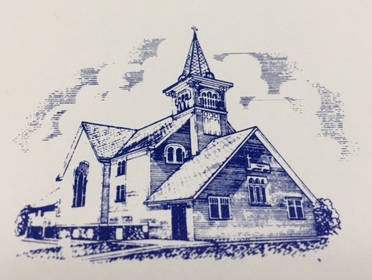 Trinity Evangelical Lutheran Church5315 Old Cheney RoadWalton, NE 68461www.trinitywalton.orgThirteenth Sunday after PentecostSeptember 3, 2017TRINITY EVANGELICAL LUTHERAN CHURCH-Missouri Synod – 5315 S. 162nd Street, Walton, Nebraska 68461-9695Rev. Dr. Kevin J Kohnke, Vacancy Pastor:  Cell: 402-641-6733                Office: 402-782-6515 Kevin@wemustcarryon.orgMary Lou Retzlaff, Secretary: 402-261-4882 mlretz2@gmail.comwww.trinitywalton.orgThirteenth Sunday after Pentecost– September 3, 2017 ************************************************************* Welcome to Trinity! We are thankful that you have joined us today to worship with us as a congregation that is faithful to Holy Scripture and the Lutheran Confessions.  Our Communion StatementWe take seriously the spiritual care of those who commune at our altar. At Trinity we celebrate the Lord’s Supper in the confession and glad confidence that, as He says, our Lord gives into our mouths not only bread and wine but His very body and blood to eat and to drink for the forgiveness of sins and to strengthen our union with Him and with one another. Our Lord invites to His table baptized believers who trust His words, repent of all sin, set aside any refusal to forgive and love as he forgives and loves us, and confess what is taught and believed at this altar, that they may proclaim His death until He comes.Because those who eat and drink our Lord’s body and blood unworthily do so to their great harm and because Holy Communion is a confession of the Faith which is confessed at this altar, any who are not yet instructed, in doubt, or who hold a confession differing from that of this congregation (that is, belong to another church body or denomination) and yet desire to receive the sacrament, are asked to refrain from communing until they’ve spoken with the pastor. To ensure the proper administration of the Lord’s Supper, we also ask that guests from other LCMS congregations notify the pastor before communing. For further study, see Matthew 5:23f.; 10:32f.; 18:15-35; 26:26-29; 1 Cor. 11:17-34.Sunday:	Sunday School & Adult Bible Class: 9:00 a.m. Divine Service: 10:00 a.m. Tuesday:	Women’s Bible Study at home of Shirley Holtzen:  12:45 p.m.Wednesday:	“We Must Carry On” 10:00 a.m.		Confirmation Class:  5:00 to 6:00 p.m.Saturday:	Elders Meeting at HyVee:  7:30 a.m.Next Sunday:	Sunday School & Adult Bible Class: 9:00 a.m., Divine Service: 10:00 a.m.Rite of Installation:  10:00 a.m.Next Sunday Hymns and Readings: N/A           	  Ezekiel 33:7-9, Romans 13:1-10, Matthew 18:1-20*************************************************************In our Prayers:  Arlin Nisley recovering from surgery at Southlake Village, room 403 (9401 Andermatt Drive), Lisa Kemper fell and suffered two broken wrists and recovering after surgery, Jim Wilson, who has been diagnosed with cancer and had surgery in Houston, TX.  Jim returned to Bennet and will continue his treatment in Houston when possible.Today’s Bulletin is sponsored by Lisa Kemper.  Happy Birthday to Mark Alan Kemper – a wonderful husband and father.  May God continue to bestow blessings upon him.We are now using the Concordia Publishing House bulletin series.   If you would like to sponsor the bulletin, please contact Mary Lou Retzlaff or complete the form that is available in the narthex and put in the secretary mailbox.  The cost is $15.00.A new Bible class begins today.  Its title is “The Challenges of Living as a Christian in a Pagan Society”.   It is based on a study of 1 Corinthians and applied to our American culture of today.Confirmation Class begins on Wednesday, September 6 and will be held from 5:00 p.m. until 6:00 p.m.  Students will also be required to attend Bible Class with Mrs. Karen Luebke on Sunday morning to learn basic Bible stories.  Those unable to attend will need to complete the work at home. Rite of Installation:  Please join us for the installation of Rev. Dr. Kevin J. Kohnke as our pastor of Trinity Lutheran Church next Sunday, September 10th at 10:00 AM. A potluck will follow the service.  The main dish and dessert will be furnished, please plan to bring a side dish.Today’s ServantsOrganist: Kathy MayElders: Tim Holtzen, Alan RetzlaffUshers: Kirk Nisley, Ryan Plager, Carl SiefertAcolytes:  Maggie Broening, Kaytlan RockerAltar Guild:Diane Rink, Erin SinghServants Next SundayElders: Hank Oetjen, Roger PearsonUshers: Delbert Eickhoff, Roland Meyer,Bill WallaceAcolytes:Nolan Maahs, Matthew RinkAltar Guild:Mary Jo Colbert, Mary Lou RetzlaffGrowing as God’s People Sunday: 78, Holy Communion 61Our Gifts to the LordHome (8/27/17)    $1,268.25Missions                  $105.00Received to DateHome:                $76,957.84Missions:           $12,422.00Needed Weekly:  Home:                 $2,838.56Missions:               $573.08Needed by August 31:Home:               $96,511.04Missions:          $19,484.72    Divine Service, Setting ThreeLutheran Service Book p. 184Opening Hymn                  LSB 851“Lord of Glory, You Have Bought Us” Confession & Absolution      p. 184Introit (bulletin insert)Kyrie                                      p. 186Gloria In ExcelsisSalutation and Collect            p. 189    Old Testament (bulletin insert)GradualEpistle Reading Alleluia and Verse                p. 190Holy Gospel Nicene Creed                         p. 191Hymn of the Day            LSB 425“When I Survey the Wondrous Cross”Sermon “Whoever loses his life   for My sake will find it.”Text:  Matthew 16:21-28Offertory                               p. 192                   OfferingPrayer of the ChurchService of the Sacrament       p. 194Communion Hymns                     LSB 621, 688, 689Nunc Dimittis                        p. 199Thanksgiving                         p. 200 Salutation and Benedicamus  p. 201Benediction                            p. 202          Closing Hymn                  LSB 718“Jesus, Lead Thou On”